ESCOLA ________________________________________DATA:_____/_____/_____PROF:______________________________________________TURMA:___________NOME:_______________________________________________________________Compreendendo a porcentagemRepresente as porcentagens abaixo:38%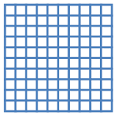 29%74%41%54%67%Escreva as porcentagens abaixo:________%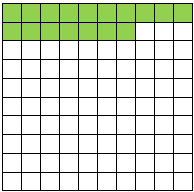 ________%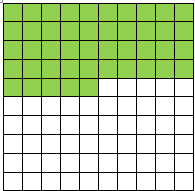 ________%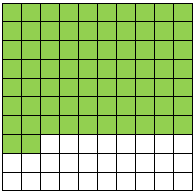 ________%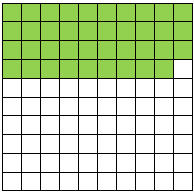 ________%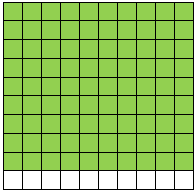 ________%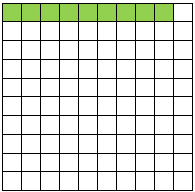 